May 3, 2023In Re: R-2023-3037933(SEE ATTACHED LIST)Pennsylvania Public Utility Commission v. Philadelphia Gas Works1308(d) Base RateTelephonic & In-Person Public Input Hearing(s) Notice	This is to inform you that the telephonic and in-person public input hearings will be held as follows:Type:		In-Person & Telephonic Public Input HearingsDates:		Tuesday, May 23, 2023 (IN-PERSON – see locations below)					Wednesday, May 24, 2023 (TELEPHONIC see call-in information below)Times: 	10:00 A.M. Tuesday, May 23, 2023 – Betsy Ross Conference Center
6:00 P.M. Tuesday, May 23, 2023 – George Washington High School Times:	10:00 A.M. Wednesday, May 24, 2023 – Telephonic
6:00 P.M. Wednesday, May 24, 2023 - TelephonicPresiding:	Administrative Law Judge Eranda Vero 
Administrative Law Judge Arlene D. Ashton
Phone: 215.560.2105	Fax: 215.560.3133Location:	Betsy Ross Conference Center (Tuesday, May 23, 2023 at 10:00 A.M.)
6th Floor Betsy Ross Conference Center 801 Market Street (enter on 8th Street)Philadelphia, PA 19107Location:	George Washington High School (Tuesday, May 23, 2023 at 6:00 P.M.)
High School Auditorium
10175 Bustleton Ave 
Philadelphia, PA 19116If you wish to testify at the telephonic public input hearing, you must pre-register with the Office of Consumer Advocate (OCA) by 3:00 P.M. on May 23, 2023.  If you do not pre-register and provide the information listed below, you may not be able to testify.  To pre-register, please contact the OCA by phone at 1.800.684.6560 or by email at consumer@paoca.org and provide: (1) your first and last name; (2) the date (May 24, 2023) and time (10:00 A.M. or 6:00 P.M.) of the public input hearing you wish to attend;(3) the phone number you will be using to call into the public input hearing;(4) a phone number where you can be reached prior to the hearing if we need to     contact you;(5) your email address if you have one; and (6) if you require an interpreter to participate in the hearing, the language of the interpreter.  	Requests for Interpreters:  If you require an interpreter to participate in the hearing, please pre-register as soon as possible.  We will make every reasonable effort to have an interpreter present.  If you register too close to the hearing date, we may not have enough time to arrange for an interpreter.    Hearing Exhibits:  If you have any hearing exhibits to which you will refer during the hearing, please email them to the OCA at consumer@paoca.org.  The OCA will forward the exhibits to the Judges and all parties.  Exhibits must be received by May 22, 2023.The deadline for pre-registering to testify in the telephonic public input hearings is 3:00 P.M. on the day before the hearing.If you have any questions, please do not hesitate to call the OCA (toll-free) at 1.800.684.6560 (toll-free) or consumer@paoca.org.AT&T Relay Service number for persons who are deaf or hearing-impaired:  1.800.654.5988	If you do not wish to testify, but you want to listen to the telephonic public input hearing, you may call in using the hearing information below.Beginning at 10:00 A.M. and 6:00 P.M. on Wednesday May 24, 2023, customers will testify in the order they signed up.  You must call into the hearing.  You will not be called by the Presiding Officers.To participate in the hearing, You must dial the toll-free number: 866.560.8322  You must enter a PIN number when instructed to do so: 36676820  You must speak your name when promptedThe telephone system will connect you to the hearing            If you have any questions, please do not hesitate to call the OCA (toll-free) at 1.800.684.6560 (toll-free) or consumer@paoca.org.AT&T Relay Service number for persons who are deaf or hearing-impaired:  1.800.654.5988CC: 		Gladys M. Brown Dutrieuille, ChairmanStephen DeFrank, Vice ChairmanJohn F. Coleman, Jr., CommissionerKathryn Zerfuss, Commissioner Ralph Yanora, CommissionerChristine Hodge	Jessica Guyer
	Diane Ancheff	Kimberly Beemer	Melissa ResideJJ LivingstonCarrie Sheriff 	Paul DiskinNils Hagen FrederiksenDenise McCrackenLori ShumbergerCharles RaineyDeana Schleig
Shirley Spunaugle
Renardo HicksThomas CharlesALJ’s Vero and AshtonschedulerCalendar FileR-2023-3037933 – PENNSYLVANIA  PUBLIC UTILITY COMMISSION  v. PHILADELPHIA GAS WORKSRevised: May 2, 2023GINA MILLER ESQUIRE
PA PUC BUREAU OF INVESTIGATION 
AND ENFORCEMENT
400 NORTH STREET
HARRISBURG PA  17120
717.783.8754
ginmiller@pa.gov
Accepts eService
(Representing BIE)
CRAIG W BERRY ESQUIRE
PHILADELPHIA GAS WORKS
800 W MONTGOMERY AVENUE
PHILADELPHIA PA  19122
215.684.6049
craig.berry@pgworks.com
Accepts eService

LAUREN E GUERRA ESQUIRE
MACKENZIE C BATTLE ESQUIRE
DARRYL A LAWRENCE ESQUIRE
DAVID EVRARD ESQUIRE
HARRISON W BREITMAN ESQUIREOFFICE OF CONSUMER ADVOCATE
5TH FLOOR FORUM PLACE
555 WALNUT STREET 
HARRISBURG PA  17101-1923
717.783.5048
717.780.4541
dlawrence@paoca.org
devrard@paoca.org
lguerra@paoca.org
MBattle@paoca.orghbreitman@paoca.org
Accepts eService
REPRESENTATIVE RICK KRAJEWSKI  PENNSYLVANIA HOUSE 
109B EAST WING
PO BOX 202188
HARRISBURG PA  17120
717.783.1000
repkrajewski@pahouse.net
DAN CLEARFIELD ESQUIRE
SARAH C STONER ESQUIRE
ECKERT SEAMANS
213 MARKET ST 8TH FL
HARRISBURG PA  17110
717.237.7173
717.439.5231
dclearfield@eckertseamans.com
sstoner@eckertseamans.com
Accepts eService
(Representing Philadelphia Gas Works)

SHARON E WEBB ESQUIRE
NAKEA HURDLE ESQUIRE
NAZAARAH SABREE ESQUIRE
OFFICE OF SMALL BUSINESS ADVOCATE
FORUM PLACE
555 WALNUT STREET 1ST FLOOR
HARRISBURG PA  17101
717.783.2525
717.783.2831 
swebb@pa.gov
nhurdle@pa.gov
ra-sba@pa.govCHARIS MINCAVAGE ESQUIRE
MCNEES WALLACE & NURICK
100 PINE STREET
PO BOX 1166
HARRISBURG PA  17108
717.237.5437
cmincavage@mwn.com
Accepts eService
(Representing PICGUG)
JOHN SWEET ESQUIRE
ELIZABETH R MARX ESQUIRE
RIA PEREIRA ESQUIRE
LAUREN BERMAN ESQUIRE
PA UTILITY LAW PROJECT
118 LOCUST STREET
HARRISBURG PA  17101
717.701.3837
jsweet@pautilitylawproject.org
emarx@pautilitylawproject.org
rpereira@pautilitylawproject.org
pulp@palegalaid.net
Accepts eService
(Representing Cause-PA)DENNIS WHITAKER ESQUIRE
KEVIN J MCKEON ESQUIRE TODD S STEWART ESQUIRE HAWKE MCKEON & SNISCAK 100 NORTH TENTH STREET HARRISBURG PA  17101 717.236.1300 717.216.3552 dawhitaker@hmslegal.com
kjmckeon@hmslegal.com
tsstewart@hmslegal.com
Accepts eService
(Representing Grays Ferry Cogeneration Partnership and Vicinity Energy Philadelphia Inc)JAMES WILLIFORD
2730 W ALLEGHENY AVE
PHILADELPHIA PA  19132
215.221.0230
ROBERT W. BALLENGER ESQUIREDANIELA RAKHLINA POWSNER ESQUREJOLINE PRICE ESQUIRECOMMUNITY LEGAL SERVICES1424 CHESTNUT STREETPHILADELPHIA PA  19102215.981.3756rballenger@clsphila.orgdrp@clsphila.orgjprice@clsphila.orgAccepts eService
(Representing TURN)DEVIN MCDOUGALL ESQUIREEARTH JUSTICE1617 JFK BLVDSUITE 1130PHILADELPHIA PA 19103646.397.8370dmcdougall@earthjustice.orgAccepts eService(Representing Power Interfaith)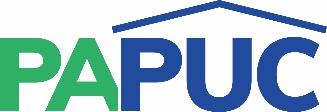                     COMMONWEALTH OF PENNSYLVANIAPENNSYLVANIA PUBLIC UTILITY COMMISSIONCOMMONWEALTH KEYSTONE BUILDINGOffice of Administrative Law Judge400 NORTH STREETHARRISBURG, PENNSYLVANIA 17120